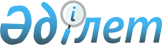 1999 жылдың І тоқсанында Қазақстан Республикасы Үкіметінің мәжілістерінде қаралатын мәселелердің тізбесі туралыҚазақстан Республикасы Премьер-Министрінің Өкімі 1999 жылғы 20 ақпан N 17-ө

      1. Қоса беріліп отырған 1999 жылдың І тоқсанында Қазақстан Республикасы Үкіметінің мәжілістерінде қаралатын мәселелердің тізбесі бекітілсін.     2. Орталық атқарушы органдар Қазақстан Республикасы Үкіметінің мәжілістерінде қаралатын материалдардың уақтылы әзірленуін және енгізілуін қамтамасыз етсін.     Премьер-Министр                                    Қазақстан Республикасы                                    Премьер-Министрінің                                    1999 жылғы 20 ақпандағы                                    N 17 өкімімен                                         бекітілген           1999 жылдың І тоқсанында Қазақстан Республикасы           Үкіметінің мәжілістерінде қаралатын мәселелердің                             тізбесі ___________________________________________________________________________| Күні    |      Мәселенің атауы               |  Материалды  |Баяндамашылар ||         |                                    |  әзірлеуге   |              ||         |                                    |  жауаптылар  |              ||________ |____________________________________|______________|______________||4 ақпан  |Қазақстан Республикасы Үкіметінің   |Экономикалық  |Р.В.Солодченко||         |қимыл бағдарламасын іске асыру жө.  |жоспарлау     |              ||         |дегі шаралар жоспарының 1998 жылы   |жөніндегі     |              ||         |орындалуы туралы және Жоспардың 1999|агенттік      |              ||         |жылы орындалуын қамтамасыз ету      |              |              |     |         |жөніндегі шаралар                   |              |              ||________ |____________________________________|______________|______________||9 ақпан  |Қазақстан Республикасының 1998 жыл. |Экономикалық  |Р.В.Солодченко||         |дағы әлеуметтік-экономикалық дамуы. |жоспарлау     |Ж.Ж.Ертілесова||         |ның қорытындылары және Үкіметтің    |жөніндегі     |              |     |         |экономиканың 1999 жылы тұрақты жұмыс|агенттік,     |              ||         |істеуін қамтамасыз ету жөніндегі    |Қаржы         |              ||         |міндеттері туралы                   |министрлігі   |              ||_________|____________________________________|______________|______________||23 ақпан |"Қазақстан Республикасының Үкіметі  |Әділет        |Б.Ә.Мұхамед.  |     |         |туралы" Қазақстан Республикасы      |министрлігі   |жанов         |     |         |Президентінің конституциялық заң    |              |              ||         |күші бар Жарлығына өзгерістер мен   |              |              ||         |толықтырулар енгізу туралы"         |              |              ||         |Қазақстан Республикасы Конституция. |              |              ||         |лық заңының жобасы туралы           |              |              |     |_________|____________________________________|______________|______________|     |23 ақпан |Қазақстан Республикасы Үкіметінің   |Премьер-      |А.А.Тілеубер. ||         |Регламенті туралы                   |Министрдің    |дин           ||         |                                    |Кеңсесі       |              ||_________|____________________________________|______________|______________||2 наурыз |Мемлекеттік органдардың бірқатар    |Табиғи монопо.|Н.В.Радостовец|     |         |функцияларын бәсекелестік салаға    |лияларды рет. |              |     |         |беру туралы                         |теу және бәсе.|              ||         |                                    |кені қорғау   |              ||         |                                    |жөніндегі     |              ||         |                                    |агенттік      |              ||_________|____________________________________|______________|______________|     |2 наурыз |Қызмет көрсетулердің жекелеген түр. |Табиғи монопо.|Н.В.Радостовец|     |         |леріне мемлекеттік реттеу енгізу    |лияларды рет. |              ||         |туралы                              |теу және бәсе.|              ||         |                                    |кені қорғау жө|              ||         |                                    |ніндегі агент.|              ||         |                                    |тік           |              ||_________|____________________________________|______________|______________|     |16 наурыз|Республикалық және коммуналдық мен. |Қаржы         |Ж.Ж.Ертілесова|     |         |шік туралы                          |министрлігі   |              ||_________|____________________________________|______________|______________||16 наурыз|Жолаушылар мен жүктерді тасымалдауда|Көлік, комму. |С.М.Бүркітбаев||         |қауіпсіздікті қамтамасыз етудің жай-|кациялар және |              ||         |күйі туралы                         |туризм        |              |     |         |                                    |министрлігі   |              |     |_________|____________________________________|______________|______________||30 наурыз|Қазақстан Республикасы Үкіметінің   |Сыртқы істер  |Қ.К.Тоқаев    ||         |және елдің шаруашылық жүргізуші     |министрлігі,  |Ж.Ж.Ертілесова||         |субъектілерінің шетел фирмалары мен |Қаржы         |Б.Ә.Мұхамед.  ||         |компанияларына берешегі проблемасы  |министрлігі,  |жанов         |     |         |туралы                              |Әділет        |              |     |         |                                    |министрлігі   |              ||_________|____________________________________|______________|______________||30 наурыз|Мүгедектерге мемлекеттік қолдау     |Еңбек және    |Н.А.Коржова   ||         |көрсетудің қосымша шаралары туралы  |халықты       |              ||         |                                    |әлеуметтік    |              |     |         |                                    |қорғау        |              |     |         |                                    |министрлігі   |              ||_________|____________________________________|______________|______________|
					© 2012. Қазақстан Республикасы Әділет министрлігінің «Қазақстан Республикасының Заңнама және құқықтық ақпарат институты» ШЖҚ РМК
				